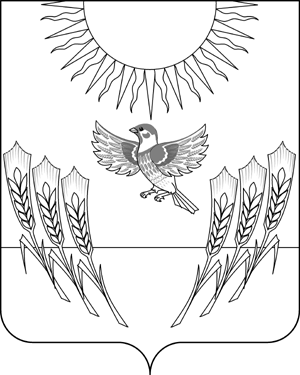 АДМИНИСТРАЦИЯ ВОРОБЬЕВСКОГО МУНИЦИПАЛЬНОГО РАЙОНАВОРОНЕЖСКОЙ ОБЛАСТИПОСТАНОВЛЕНИЕ от  25.03.2014 г.     №  175	           	    	            с. ВоробьевкаОб утверждении положения о порядке организации и проведения конкурса на право заключения договоров на установку и эксплуатацию рекламных конструкций на земельных участках, зданиях, ином недвижимом имуществе, находящихся в муниципальной собственности Воробьевского муниципального района, а также на земельном участке государственная собственность на которые не разграничена, расположенных в границах Воробьевского муниципального районаВ соответствии со статьей 15 Федерального закона от 06.10.2003 N 131-ФЗ «Об общих принципах организации местного самоуправления в Российской Федерации», статьей 19 Федерального закона от 13.03.2006 N 38-ФЗ «О рекламе», решением  Совета народных депутатов Воробьевского муниципального района от 11.06.2013 г. № 19 «Об определении формы проведения торгов на право заключения договоров на установку и эксплуатацию рекламных конструкций», администрация Воробьевского муниципального района П О С Т А Н О В Л Я Е Т1. Утвердить прилагаемое Положение о порядке организации и проведения конкурса на право заключения договоров на установку и эксплуатацию рекламных конструкций на земельных участках, зданиях, ином недвижимом имуществе, находящихся в муниципальной собственности Воробьевского муниципального района, а также на земельных участках государственная собственность на которые не разграничена, расположенных в границах Воробьевского муниципального района.2. Опубликовать настоящее постановление в муниципальном средстве массовой информации «Воробьевский муниципальный вестник»3. Контроль за исполнением настоящего постановления возложить на заместителя главы администрации муниципального района Письяукова С.А.Глава администрации муниципального района 						А.В. ПищугинУтвержденопостановлением администрации муниципального района от 25.03.2014 г. № 175ПОЛОЖЕНИЕо порядке организации и проведения конкурса на право заключения договоров на установку и эксплуатацию рекламных конструкций на земельных участках, зданиях, ином недвижимом имуществе, находящихся в муниципальной собственности Воробьевского муниципального района, а также на земельных участка государственная собственность на которые не разграничена, расположенных в границах Воробьевского муниципального района1. Общие положения1.1. Настоящее Положение определяет порядок организации и проведения конкурса на право заключения договоров на установку и эксплуатацию рекламных конструкций на земельных участках, зданиях, ином недвижимом имуществе, находящихся в муниципальной собственности Воробьевского муниципального района, а также на земельных участках государственная собственность на которые не разграничена, расположенных в границах Воробьевского муниципального района (далее - конкурс), порядок определения победителя и заключения с ним соответствующего договора.1.2. Конкурс является открытым по составу участников и закрытым по форме подачи конкурсного предложения.1.3. Предметом конкурса является право на заключение договора на установку и эксплуатацию рекламной конструкции на земельных участках, зданиях или ином недвижимом имуществе, находящихся в муниципальной собственности Воробьевского муниципального района, а также на земельных участках государственная собственность на которые не разграничена, расположенных в границах Воробьевского муниципального района (далее - Договор).1.4. Начальная (минимальная) цена договора на установку и эксплуатацию рекламной конструкции (цена лота) определяется на основании отчета об оценке рыночной стоимости размера годовой платы за установку и эксплуатацию рекламной конструкции на объекте муниципальной собственности.1.5. Организатором конкурса является администрация Воробьевского муниципального района, структурное подразделение, непосредственно обеспечивающее организацию и проведение конкурса - отдел по экономике и управлению муниципальным имуществом администрации Воробьевского муниципального района.2. Принятие решения о проведении конкурса2.1. Решение о проведении конкурса на право заключения договора на установку и эксплуатацию рекламной конструкции принимается организатором конкурса по собственной инициативе либо по письменному заявлению заинтересованного лица (юридические лица, индивидуальные предприниматели и физические лица)   2.2. В заявлении должна быть указана информация о заявителе (Ф.И.О., паспортные данные, место регистрации, ИНН (при наличии), контактные телефоны - для физических лиц; наименование, в том числе организационно-правовая форма, ИНН, ОГРН, юридический, фактический и почтовый адрес, контактные телефоны, банковские реквизиты и прочие сведения - для юридических лиц), тип, вид и адрес предполагаемого места установки рекламной конструкции.2.3. По результатам рассмотрения заявления организатор конкурса принимает одно из следующих решений:1) об организации и проведении конкурса на право заключения договоров на установку и эксплуатацию рекламных конструкций;2) об отказе в проведении конкурса на право заключения договоров на установку и эксплуатацию рекламных конструкций.2.4. Решение об отказе в проведении конкурса на право заключения договоров на установку и эксплуатацию рекламных конструкций организатор конкурса принимает в следующих случаях:- рекламная конструкция не включена в утвержденную схему размещения рекламных конструкций;- решение о проведении конкурса на право заключения договоров на установку и эксплуатацию рекламных конструкций в отношении объекта недвижимости, указанного в заявлении, не входит в компетенцию организатора конкурса.2.5. Организатор конкурса имеет право по собственной инициативе принять решение о проведении конкурса в отношении рекламных мест, включенных в утвержденную схему размещения рекламных конструкций.3. Полномочия Организатора конкурса3.1. Организатор конкурса осуществляет следующие функции:- принимает решение о проведении конкурса;- создает и обеспечивает работу конкурсной комиссии;- устанавливает критерии оценки конкурсных предложений; - организует подготовку и опубликование извещения о проведении конкурса, разрабатывает и утверждает конкурсную документацию;- определяет дату, время, место проведения конкурса;- устанавливает на основании отчета независимого оценщика начальный размер платы за предмет конкурса и устанавливает размер задатка, вносимого претендентами для участия в торгах;- производит прием, регистрацию и хранение представленных заявок с прилагаемыми к ним документами и определяет их соответствие установленным требованиям;- проводит ознакомление лиц, подавших заявки на участие в конкурсе (далее - претенденты или участники конкурса), с документацией о проведении конкурса;- дает письменные разъяснения положений конкурсной документации;- уведомляет претендентов об отказе в допуске к участию в конкурсе по основаниям, предусмотренным законодательством Российской Федерации и конкурсной документацией;- объявляет участникам о результатах конкурса в месте, указанном в документации по торгам;- возвращает задатки в случаях, предусмотренных действующим законодательством;- заключает договор на установку и эксплуатацию рекламной конструкции с победителем конкурса.4. Полномочия конкурсной комиссии4.1. Проведение конкурса осуществляется комиссией по проведению конкурсов на право заключения договоров на установку и эксплуатацию рекламных конструкций (далее - комиссия).4.2. Решение о создании комиссии и утверждении ее состава принимается администрацией Воробьевского муниципального района и утверждается постановлением.4.3. Комиссия осуществляет следующие функции:- производит вскрытие конвертов с заявками претендентов на участие в конкурсе;- принимает решение о допуске претендентов к участию в конкурсе;- производит рассмотрение, оценку и сопоставление заявок на участие в конкурсе;- проводит конкурс;- определяет победителя конкурса или принимает иное решение по итогам конкурса;- оформляет и подписывает протоколы; - осуществляет иные, предусмотренные настоящим Положением функции.4.4. Заседание комиссии является правомочным, если на нем присутствует не менее 1/2 общего числа членов комиссии.4.5. Решения комиссии принимаются открытым голосованием простым большинством голосов членов комиссии, присутствующих на заседании. Каждый член комиссии имеет один голос, при равенстве голосов голос председателя комиссии является решающим. Решение комиссии оформляется протоколом и подписывается всеми членами комиссии, принявшими участие в заседании комиссии.5. Требования к Участникам конкурса5.1. Участником конкурса может быть любое юридическое лицо независимо от организационно-правовой формы, формы собственности, места нахождения, а также места происхождения капитала или любое физическое лицо, в том числе индивидуальный предприниматель, претендующее на заключение договора.5.2. Участники конкурса должны соответствовать требованиям:1) участником конкурса не вправе быть лицо, занимающее преимущественное положение в сфере распространения наружной рекламы на момент подачи заявки на участие в конкурсе в соответствии с действующим законодательством;2) отсутствие в отношении участника конкурса - юридического лица процедуры ликвидации и/или отсутствие решения арбитражного суда о признании участника конкурса или аукциона - юридического лица, индивидуального предпринимателя банкротом и об открытии конкурсного производства.3) отсутствие применения в отношении участника конкурса или аукциона административного наказания в виде приостановления деятельности в порядке, предусмотренном Кодексом Российской Федерации об административных правонарушениях, на день подачи заявки на участие в конкурсе или заявки на участие в аукционе.4) отсутствие у участника конкурса недоимки по налогам, сборам, задолженности по иным обязательным платежам в бюджеты бюджетной системы Российской Федерации по состоянию на конец месяца, предшествующего текущему месяцу размещения информации о проведении конкурса. 6. Условия допуска к участию в конкурсе или аукционе6.1. Заявителем может быть любое юридическое лицо независимо от организационно-правовой формы, формы собственности, места нахождения и места происхождения капитала или любое физическое лицо, в том числе индивидуальный предприниматель, претендующее на заключение договора и подавшее заявку на участие в конкурсе или аукционе (далее - заявитель).6.2. Заявитель не допускается к участию в конкурсе в случаях:1) непредставления документов, определенных пунктом 10.3 настоящего Положения, либо наличия в таких документах недостоверных сведений;2) несоответствия требованиям, указанным в 5.2. настоящего Положения;3) невнесения задатка, если требование о внесении задатка указано в извещении о проведении конкурса;4) несоответствия заявки на участие в конкурсе требованиям конкурсной документации, в том числе наличия в таких заявках предложения о цене договора ниже начальной (минимальной) цены договора (цены лота);6.3. В случае установления факта недостоверности сведений, содержащихся в документах, представленных заявителем или участником конкурса в соответствии с пунктом 10.3 настоящего Положения, конкурсная комиссия обязана отстранить такого заявителя или участника конкурса от участия в конкурсе на любом этапе их проведения. Протокол об отстранении заявителя или участника конкурса от участия в конкурсе подлежит размещению на официальном сайте организатора конкурса в срок не позднее рабочего дня, следующего за днем принятия такого решения. При этом в протоколе указываются установленные факты недостоверных сведений.7. Информационное обеспечение конкурса 7.1. Информация о проведении конкурса размещается на официальном сайте администрации Воробьевского муниципального района в сети «Интернет» – vorob-rn.ru. (далее – официальный сайт организатора конкурса) При этом к информации о проведении конкурса относится предусмотренная настоящими Положением информация и полученные в результате принятия решения о проведении конкурса и в ходе конкурса сведения, в том числе сведения, содержащиеся в извещении о проведении конкурса, извещении об отказе от проведения конкурса, конкурсной документации, изменениях, вносимых в такие извещения и такую документацию, разъяснениях такой документации, протоколах, составляемых в ходе конкурса.7.2. Информация о проведении конкурса, размещенная на официальном сайте организатора конкурса доступна для ознакомления без взимания платы. Размещение информации о проведении конкурса на официальном сайте организатора конкурса в соответствии с настоящим Положением является публичной офертой, предусмотренной статьей 437 Гражданского кодекса Российской Федерации.8. Извещение о проведении конкурса8.1. Извещение о проведении конкурса размещаются на официальном сайте организатора конкурса не менее чем за тридцать дней до дня окончания подачи заявок на участие в конкурсе.8.2. Извещение о проведении конкурса должно содержать:- наименование, место нахождения, почтовый адрес, адрес электронной почты и номер контактного телефона организатора конкурса;- сведения о месте, дате и времени проведения конкурса;- информацию о предмете конкурса, а также указание на то, что порядок проведения конкурса содержится в конкурсной документации;- перечень выставляемых на конкурс муниципальных рекламных мест с идентификацией их места расположения;- требования к претендентам на участие в конкурсе и перечень документов, необходимых для участия в конкурсе;- место, сроки и условия получения конкурсной документации и ознакомления с ней;- место и сроки приема заявок и документов на участие в конкурсе;- размер, сроки, порядок внесения задатка, а также банковские реквизиты, на которые он должен быть перечислен;- сведения о дате, месте и времени вскрытия конвертов с заявками на участие в конкурсе;- сведения о размере начальной (минимальной) цены договора на установку и эксплуатацию рекламной конструкции (цены лота);- срок, в течение которого организатор конкурса вправе отказаться от проведения конкурса.- сведения о сроках договоров, подлежащих заключению с победителями конкурса;- иную необходимую информацию на усмотрение организатора конкурса;8.3. Организатор конкурса вправе принять решение о внесении изменений в извещение о проведении конкурса не позднее чем за пять дней до даты окончания подачи заявок на участие в конкурсе. В течение двух рабочих дней с даты принятия указанного решения такие изменения размещаются организатором конкурса на официальном сайте организатора конкурса. При этом срок подачи заявок на участие в конкурсе должен быть продлен таким образом, чтобы с даты размещения внесенных изменений в извещение о проведении конкурса до даты окончания подачи заявок на участие в конкурсе он составлял не менее двадцати дней.8.4. Организатор конкурса вправе отказаться от проведения конкурса не позднее, чем за пять дней до окончания подачи заявок на участие в конкурсе. Извещение об отказе от проведения конкурса размещается на официальном сайте организатора конкурса в течение двух рабочих дней с даты принятия решения об отказе в проведении конкурса. В течение двух рабочих дней с даты принятия указанного решения организатор конкурса вскрывает (в случае если на конверте не указаны почтовый адрес (для юридического лица) или сведения о месте жительства (для физического лица) заявителя) конверты с заявками на участие в конкурсе и направляет соответствующие уведомления всем заявителям. В случае если установлено требование о внесении задатка, организатор конкурса возвращает заявителям денежные средства, внесенные в качестве задатка, в течение пяти рабочих дней с даты принятия решения об отказе от проведения конкурса.9. Конкурсная документация, разъяснение положений конкурсной документации и внесение в нее изменений9.1. Конкурсная документация разрабатывается и утверждается организатором конкурса.9.2. Конкурсная документация помимо информации и сведений, содержащихся в извещении о проведении конкурса, должна содержать:- информацию о предмете конкурса;- информацию об условиях и особенностях установки и эксплуатации рекламной конструкции;- сведения о начальной цене предмета конкурса;- срок заключения договора на установку и эксплуатацию рекламной конструкции;- требования к форме и содержанию заявки на участие в конкурсе;- информацию о порядке подачи заявки и прилагаемых к ней документов с указанием адреса и времени их приема;- порядок и срок отзыва заявок на участие в конкурсе;- исчерпывающий перечень документов, необходимых для предоставления претендентом на участие в конкурсе;- информацию о месте признания претендентов участниками конкурса;- информацию о месте вскрытия конвертов с конкурсными предложениями участников конкурса;- перечень оснований для отказа в допуске к участию в конкурсе;- информацию о месте подведения итогов конкурса;- порядок определения победителя конкурса;- сведения о размере денежных средств, вносимых претендентами в качестве задатка для участия в конкурсе, а также порядок их внесения;- срок возврата претендентам, не допущенным к участию в торгах, и участникам торгов, не признанным победителями, денежных средств, внесенных ими в качестве задатка для участия конкурсе;- проект договора на установку и эксплуатацию рекламной конструкции;- срок, в течение которого должен быть подписан договор, и предупреждение о взаимных обязательствах и ответственности сторон, возникающих по итогам проведенного конкурса;- критерии и порядок оценки и сопоставления конкурсных предложений участников конкурса;- срок, в течение которого организатор торгов вправе отказаться от проведения торгов.9.3. Документация по проведению конкурса может содержать и иную информацию на усмотрение организатора торгов.9.4 Организатор конкурса обеспечивают размещение конкурсной документации на официальном сайте организатора конкурса одновременно с размещением извещения о проведении конкурса. Конкурсная документация должна быть доступна для ознакомления на официальном организатора конкурса сайте торгов без взимания платы.9.5. После размещения на официальном сайте извещения о проведении конкурса организатор конкурса на основании заявления любого заинтересованного лица, поданного в письменной форме, в том числе в форме электронного документа, в течение двух рабочих дней с даты получения соответствующего заявления предоставляет такому лицу конкурсную документацию в порядке, указанном в извещении о проведении конкурса. 9.6. Любое заинтересованное лицо вправе направить в письменной форме, в том числе в форме электронного документа, организатору конкурса запрос о разъяснении положений конкурсной документации. В течение двух рабочих дней с даты поступления указанного запроса организатор конкурса обязан направить в письменной форме или в форме электронного документа разъяснения положений конкурсной документации, если указанный запрос поступил к нему не позднее, чем за три рабочих дня до даты окончания срока подачи заявок на участие в конкурсе.9.7. В течение одного дня с даты направления разъяснения положений конкурсной документации по запросу заинтересованного лица такое разъяснение должно быть размещено организатором конкурса или специализированной организацией на официальном сайте торгов с указанием предмета запроса, но без указания заинтересованного лица, от которого поступил запрос. Разъяснение положений конкурсной документации не должно изменять ее суть.9.8. Организатор конкурса по собственной инициативе или в соответствии с запросом заинтересованного лица вправе принять решение о внесении изменений в конкурсную документацию не позднее, чем за пять дней до даты окончания срока подачи заявок на участие в конкурсе. Изменение предмета конкурса не допускается. В течение одного дня с даты принятия решения о внесении изменений в конкурсную документацию такие изменения размещаются организатором конкурса или специализированной организацией в порядке, установленном для размещения извещения о проведении конкурса, и в течение двух рабочих дней направляются заказными письмами или в форме электронных документов всем заявителям, которым была предоставлена конкурсная документация. При этом срок подачи заявок на участие в конкурсе должен быть продлен таким образом, чтобы с даты размещения на официальном сайте торгов внесенных изменений в конкурсную документацию до даты окончания срока подачи заявок на участие в конкурсе он составлял не менее двадцати дней.10. Порядок подачи заявок на участие в конкурсе10.1. Заявка на участие в конкурсе подается в срок и по форме, которые установлены конкурсной документацией. Подача заявки на участие в конкурсе является акцептом оферты в соответствии со статьей 438 Гражданского кодекса Российской Федерации.10.2. Заявка на участие в конкурсе подается в письменной форме в запечатанном конверте. При этом на конверте указывается наименование конкурса (лота), на участие в котором подается данная заявка. Указание на конверте фирменного наименования, почтового адреса (для юридического лица) или фамилии, имени, отчества, сведений о месте жительства (для физического лица) не является обязательным.10.3. К заявке  прилагаются следующие документы:1) опись представляемых претендентом документов;2) сведения и документы о заявителе, подавшем такую заявку:а) фирменное наименование (наименование), сведения об организационно-правовой форме, о месте нахождения, почтовый адрес (для юридического лица), фамилия, имя, отчество, паспортные данные, сведения о месте жительства (для физического лица), номер контактного телефона;б), копии документов, удостоверяющих личность (для иных физических лиц);в) полученную не ранее чем за один месяц до даты размещения извещения о проведении конкурса выписку из единого государственного реестра юридических лиц или нотариально заверенную копию такой выписки (для юридических лиц), полученную не ранее чем за один месяц до даты размещения на официальном сайте торгов извещения о проведении конкурса выписку из единого государственного реестра индивидуальных предпринимателей или нотариально заверенную копию такой выписки (для индивидуальных предпринимателей);г) документ, подтверждающий полномочия лица на осуществление действий от имени заявителя - юридического лица (копия решения о назначении или об избрании либо приказа о назначении физического лица на должность, в соответствии с которым такое физическое лицо обладает правом действовать от имени заявителя без доверенности (далее - руководитель). В случае если от имени заявителя действует иное лицо, заявка на участие в конкурсе должна содержать также доверенность на осуществление действий от имени заявителя, заверенную печатью заявителя и подписанную руководителем заявителя (для юридических лиц) или уполномоченным этим руководителем лицом, либо нотариально заверенную копию такой доверенности. В случае если указанная доверенность подписана лицом, уполномоченным руководителем заявителя, заявка на участие в конкурсе должна содержать также документ, подтверждающий полномочия такого лица;д) копии учредительных документов заявителя (для юридических лиц);е) решение об одобрении или о совершении крупной сделки либо копия такого решения в случае, если требование о необходимости наличия такого решения для совершения крупной сделки установлено законодательством Российской Федерации; учредительными документами юридического лица и если для заявителя заключение договора, внесение задатка или обеспечение исполнения договора являются крупной сделкой;3) предложение о цене договора;4) предложения об условиях исполнения договора, которые являются критериями оценки заявок на участие в конкурсе;5) документы или копии документов, подтверждающие внесение задатка, в случае если в конкурсной документации содержится указание на требование о внесении задатка (платежное поручение, подтверждающее перечисление задатка).6) документ, содержащий сведения об общей площади информационных полей рекламных конструкций, разрешения на установку и эксплуатацию которых выданы заявителю и его аффилированным лицам на территории муниципального района, и действующие на дату подачи заявки;7) проект рекламной конструкции в формате А4 с обязательным указанием технических параметров конструкции (типа, габаритных размеров, способа крепления (крепление к зданию или заглубление в грунт), используемых материалов для изготовления элементов конструкции, варианта освещения, эскиза информационной таблички с данными о владельце рекламной конструкции и других параметров, соответствующих типу конструкции);8) цветной компьютерный фотомонтаж с разных ракурсов в формате А4, показывающий размещение рекламной конструкции на земельном участке либо на здании, строении, сооружении;9) конкурсное предложение претендента по форме, приведенной в конкурсной документации. Предложение должно быть изложено на государственном языке Российской Федерации и подписано участником конкурса (его представителем). Цена указывается числом и прописью. В случае если числом и прописью указаны разные цены, комиссия примет во внимание цену, указанную прописью. Предложения, содержащие цену ниже начальной, а также поданные не на государственном языке Российской Федерации не рассматриваются.10) в случае если в извещении о проведении конкурса будет указано особое (обязательное) условие участия в конкурсе, то в этом случае претендент подает дополнительные документы, подтверждающие выполнение обязательного условия в соответствии с перечнем, указанным в извещении о проведении конкурса.10.4. Документы указанные в подпункте в) пункта 10.3 настоящего Положения заявитель вправе предоставить самостоятельно. Непредоставление указанных документов не является основанием для отказа заявителю в допуске к участию в конкурсе, организатор торгов вправе запросить  указанные документы  в органах, в распоряжении которых они находятся.10.5. Заявитель вправе подать только одну заявку на участие в конкурсе в отношении каждого предмета конкурса (лота).10.6. Прием заявок на участие в конкурсе прекращается в день вскрытия конвертов с такими заявками.10.7. Заявитель вправе изменить или отозвать заявку на участие в конкурсе в любое время до момента вскрытия конкурсной комиссией конвертов с заявками на участие в конкурсе. В случае если в конкурсной документации было установлено требование о внесении задатка, организатор конкурса обязан вернуть задаток заявителю, отозвавшему заявку на участие в конкурсе, в течение пяти рабочих дней с даты поступления организатору конкурса уведомления об отзыве заявки на участие в конкурсе.10.8. В случае если по окончании срока подачи заявок на участие в конкурсе подана только одна заявка на участие в конкурсе или не подано ни одной заявки на участие в конкурсе, конкурс признается несостоявшимся. В случае если конкурсной документацией предусмотрено два лота и более, конкурс признается несостоявшимся только в отношении тех лотов, в отношении которых подана только одна заявка или не подано ни одной заявки.11. Порядок вскрытия конвертов с заявками на участие в конкурсе 11.1. Конкурсной комиссией публично в день, время и в месте, указанные в извещении о проведении конкурса, вскрываются конверты с заявками на участие в конкурсе.11.2. В день вскрытия конвертов с заявками на участие в конкурсе непосредственно перед вскрытием конвертов с заявками на участие в конкурсе или в случае проведения конкурса по нескольким лотам перед вскрытием конвертов с заявками на участие в конкурсе в отношении каждого лота, но не раньше времени, указанного в извещении о проведении конкурса, конкурсная комиссия обязана объявить лицам, присутствующим при вскрытии конвертов с заявками на участие в конкурсе о возможности подать заявки на участие в конкурсе, изменить или отозвать поданные заявки на участие в конкурсе до вскрытия конвертов с заявками на участие в конкурсе.11.3. Конкурсной комиссией осуществляется вскрытие конвертов с заявками на участие в конкурсе, которые поступили организатору конкурса до вскрытия конвертов с заявками на участие в конкурсе. В случае установления факта подачи одним заявителем двух и более заявок на участие в конкурсе в отношении одного и того же лота при условии, что поданные ранее заявки этим заявителем не отозваны, все заявки на участие в конкурсе такого заявителя, поданные в отношении данного лота, не рассматриваются и возвращаются такому заявителю.11.4. Заявители или их представители вправе присутствовать при вскрытии конвертов с заявками на участие в конкурсе.11.5. При вскрытии конвертов с заявками на участие в конкурсе объявляются и заносятся в протокол вскрытия конвертов с заявками на участие в конкурсе наименование (для юридического лица), фамилия, имя, отчество (для физического лица) и почтовый адрес каждого заявителя, конверт с заявкой на участие в конкурсе которого вскрывается,  наличие сведений и документов, предусмотренных конкурсной документацией, условия исполнения договора, указанные в такой заявке и являющиеся критерием оценки заявок на участие в конкурсе. В случае если по окончании срока подачи заявок на участие в конкурсе подана только одна заявка или не подано ни одной заявки, в указанный протокол вносится информация о признании конкурса несостоявшимся.11.6. Протокол вскрытия конвертов с заявками на участие в конкурсе ведется конкурсной комиссией и подписывается всеми присутствующими членами комиссии непосредственно после вскрытия конвертов. Указанный протокол размещается организатором конкурса на официальном сайте организатора конкурса в течение рабочего дня, следующего за днем его подписания.11.7. Конверты с заявками на участие в конкурсе, полученные после окончания срока подачи заявок на участие в конкурсе, вскрываются (в случае если на конверте не указаны почтовый адрес (для юридического лица) или сведения о месте жительства (для физического лица) заявителя) и в тот же день такие конверты и такие заявки возвращаются заявителям. В случае если было установлено требование о внесении задатка, организатор конкурса обязан вернуть задаток указанным заявителям в течение пяти рабочих дней с даты подписания протокола вскрытия конвертов с заявками на участие в конкурсе.12. Порядок рассмотрения заявок на участие в конкурсе12.1. Конкурсная комиссия рассматривает заявки на участие в конкурсе на предмет соответствия требованиям, установленным конкурсной документацией, и соответствия заявителей требованиям, установленным 5.2 настоящего Положения.12.2. Срок рассмотрения заявок на участие в конкурсе не может превышать двадцати дней с даты вскрытия конвертов с заявками на участие в конкурсе.12.3. На основании результатов рассмотрения заявок на участие в конкурсе конкурсной комиссией принимается решение о допуске заявителя к участию в конкурсе и о признании заявителя участником конкурса или об отказе в допуске заявителя к участию в конкурсе в порядке и по основаниям, предусмотренным пунктами 6.2 - 6.3 настоящего Положения, которое оформляется протоколом рассмотрения заявок на участие в конкурсе. Протокол ведется конкурсной комиссией и подписывается всеми присутствующими на заседании членами конкурсной комиссии в день окончания рассмотрения заявок. Протокол должен содержать сведения о заявителях, решение о допуске заявителя к участию в конкурсе и о признании его участником конкурса или об отказе в допуске заявителя к участию в конкурсе с обоснованием такого решения. Указанный протокол размещается организатором конкурса на официальном сайте организатора конкурса в течение рабочего дня, следующего за днем его подписания. Заявителям направляются уведомления о принятых конкурсной комиссией решениях не позднее рабочего дня, следующего за днем подписания указанного протокола.12.4. В случае если в конкурсной документации было установлено требование о внесении задатка, организатор конкурса обязан вернуть задаток заявителю, не допущенному к участию в конкурсе, в течение пяти рабочих дней с даты подписания протокола рассмотрения заявок.12.5. В случае если принято решение об отказе в допуске к участию в конкурсе всех заявителей или о допуске к участию в конкурсе и признании участником конкурса только одного заявителя, конкурс признается несостоявшимся. В случае если в конкурсной документации предусмотрено два лота и более, конкурс признается несостоявшимся только в отношении того лота, решение об отказе в допуске к участию в котором принято относительно всех заявителей, или решение о допуске к участию в котором и признании участником конкурса принято относительно только одного заявителя. При этом организатор конкурса, в случае если в конкурсной документации было установлено требование о внесении задатка, обязан вернуть задаток заявителям, подавшим заявки на участие в конкурсе, в течение пяти рабочих дней с даты признания конкурса несостоявшимся, за исключением заявителя, признанного участником конкурса.13. Оценка и сопоставление заявок на участие в конкурсе13.1. Конкурсная комиссия осуществляет оценку и сопоставление заявок на участие в конкурсе, поданных заявителями, признанными участниками конкурса. Срок оценки и сопоставления таких заявок не может превышать десяти дней с даты подписания протокола рассмотрения заявок.13.2. Оценка и сопоставление заявок на участие в конкурсе осуществляются в целях выявления лучших условий исполнения договора в соответствии с критериями и в порядке, которые установлены конкурсной документацией.13.3. Для определения лучших условий исполнения договора, предложенных в заявках на участие в конкурсе, оценка и сопоставление этих заявок осуществляются по цене договора и иным критериям, указанным в конкурсной документации. При этом критериями оценки заявок на участие в конкурсе помимо цены договора могут быть:- объем, использования рекламной конструкции для размещения социальной рекламы, периодичность и сроки распространения социальной рекламы; - объем использования рекламной конструкции для праздничного оформления;- качественные и технические характеристики, дизайн рекламных конструкций, использование в рекламных конструкциях инновационных технологий;- благоустройство прилегающей территории, периодичность выполнения работ по благоустройству прилегающей территории, предложения по объему и составу работ по благоустройству прилегающей территории;- техническое и эстетическое обслуживание рекламной конструкции, в т.ч. периодичность выполнения работ по техническому и эстетическому обслуживанию рекламной конструкции;- квалификация участника торгов (опыт эксплуатации рекламных конструкций).13.4. Определение победителя конкурса осуществляется по балльной системе. Победителем конкурса признается участник конкурса, набравший наибольшее количество баллов.Максимальная сумма баллов по критериям составляет 100 баллов.При равенстве двух или более предложений победителем конкурса признается тот участник, чья заявка была подана раньше.Участником, предложившим лучшие условия после победителя конкурса, также определяемым по балльной системе, признается участник конкурса, набравший наибольшее количество баллов после победителя конкурса.В случае равенства двух и более предложений, участником конкурса, предложившим лучшие условия после победителя конкурса, признается тот участник конкурса, чья заявка была подана раньше.13.5. Конкурсная комиссия ведет протокол оценки и сопоставления заявок на участие в конкурсе, в котором должны содержаться сведения о месте, дате, времени проведения оценки и сопоставления таких заявок, об участниках конкурса, заявки на участие в конкурсе которых были рассмотрены, о порядке оценки и о сопоставлении заявок на участие в конкурсе, о принятом на основании результатов оценки и сопоставления заявок на участие в конкурсе решении о присвоении заявкам на участие в конкурсе порядковых номеров, а также наименования (для юридических лиц), фамилии, имена, отчества (для физических лиц) и почтовые адреса участников конкурса, заявкам на участие в конкурсе которых присвоен первый и второй номера. Протокол подписывается всеми присутствующими членами конкурсной комиссии в течение рабочего дня, следующего после дня окончания проведения оценки и сопоставления заявок на участие в конкурсе. Протокол составляется в двух экземплярах, один из которых хранится у организатора конкурса. Организатор конкурса в течение трех рабочих дней с даты подписания протокола передает победителю конкурса один экземпляр протокола и проект договора, который составляется путем включения условий исполнения договора, предложенных победителем конкурса в заявке на участие в конкурсе, в проект договора, прилагаемый к конкурсной документации.13.6. Протокол оценки и сопоставления заявок на участие в конкурсе размещается на официальном сайте организатора конкурса в течение рабочего дня, следующего после дня подписания указанного протокола.13.7. В случае если было установлено требование о внесении задатка, организатор конкурса обязан возвратить задаток в течение пяти рабочих дней с даты подписания протокола оценки и сопоставления заявок на участие в конкурсе участникам конкурса, которые не стали победителями конкурса, за исключением участника конкурса, заявке на участие в конкурсе которого присвоен второй номер и которому задаток возвращается в порядке, предусмотренном пунктом 14.8 настоящего Положения.14. Заключение договора по результатам проведения конкурса14.1. Заключение договора осуществляется в порядке, предусмотренном Гражданским кодексом Российской Федерации и иными федеральными законами.14.2. В срок, предусмотренный для заключения договора, организатор конкурса обязан отказаться от заключения договора с победителем конкурса либо с участником конкурса, с которым заключается такой договор в соответствии с пунктом 14.6 настоящего Положения, в случае установления факта:1) проведения ликвидации такого участника конкурса - юридического лица или принятия арбитражным судом решения о признании такого участника конкурса - юридического лица, индивидуального предпринимателя банкротом и об открытии конкурсного производства;2) приостановления деятельности такого лица в порядке, предусмотренном Кодексом Российской Федерации об административных правонарушениях;3) предоставления таким лицом заведомо ложных сведений, содержащихся в документах, предусмотренных пунктом 10.3 настоящих Правил.14.3. В случае отказа от заключения договора с победителем конкурса либо при уклонении победителя конкурса от заключения договора с участником конкурса, с которым заключается такой договор, конкурсной комиссией в срок не позднее дня, следующего после дня установления фактов, предусмотренных пунктом 14.2 настоящего Положения и являющихся основанием для отказа от заключения договора, составляется протокол об отказе от заключения договора, в котором должны содержаться сведения о месте, дате и времени его составления, о лице, с которым организатор конкурса отказывается заключить договор, сведения о фактах, являющихся основанием для отказа от заключения договора, а также реквизиты документов, подтверждающих такие факты.Протокол подписывается всеми присутствующими членами конкурсной комиссии в день его составления. Протокол составляется в двух экземплярах, один из которых хранится у организатора конкурса.Указанный протокол размещается организатором конкурса на официальном сайте организатора конкурса в течение рабочего дня, следующего после дня подписания указанного протокола. Организатор конкурса в течение двух рабочих дней с даты подписания протокола передает один экземпляр протокола лицу, с которым отказывается заключить договор.14.4. В случае перемены собственника или обладателя имущественного права действие соответствующего договора не прекращается и проведение конкурса не требуется.14.5. В случае если победитель конкурса или участник конкурса, заявке на участие в конкурсе которого присвоен второй номер, в срок, предусмотренный конкурсной документацией, не представил организатору конкурса подписанный договор, переданный ему в соответствии с пунктами 13.5. или 14.6 настоящего Положения, а также обеспечение исполнения договора в случае если организатором конкурса такое требование было установлено, победитель конкурса или участник конкурса, заявке на участие в конкурсе которого присвоен второй номер, признается уклонившимся от заключения договора.14.6.  В случае если победитель конкурса признан уклонившимся от заключения договора, организатор конкурса вправе обратиться в суд с иском о понуждении победителя конкурса заключить договор, а также о возмещении убытков, причиненных уклонением от заключения договора, либо заключить договор с участником конкурса, заявке на участие в конкурсе которого присвоен второй номер. Организатор конкурса обязан заключить договор с участником конкурса, заявке на участие в конкурсе которого присвоен второй номер, при отказе от заключения договора с победителем конкурса в случаях, предусмотренных пунктом  14.3 настоящего Положения. Организатор конкурса в течение трех рабочих дней с даты подписания протокола об отказе от заключения договора передает участнику конкурса, заявке на участие в конкурсе которого присвоен второй номер, один экземпляр протокола и проект договора, который составляется путем включения условий исполнения договора, предложенных участником конкурса, заявке на участие в конкурсе которого присвоен второй номер, в заявке на участие в конкурсе, в проект договора, прилагаемый к конкурсной документации. Указанный проект договора подписывается участником конкурса, заявке на участие в конкурсе которого присвоен второй номер, в десятидневный срок и представляется организатору конкурса.При этом заключение договора для участника конкурса, заявке на участие в конкурсе которого присвоен второй номер, является обязательным. В случае уклонения победителя конкурса или участника конкурса, заявке на участие в конкурсе которого присвоен второй номер, от заключения договора задаток внесенный ими не возвращается. В случае уклонения участника конкурса, заявке на участие в конкурсе которого присвоен второй номер, от заключения договора организатор конкурса вправе обратиться в суд с иском о понуждении такого участника заключить договор, а также о возмещении убытков, причиненных уклонением от заключения договора. В случае если договор не заключен с победителем конкурса или с участником конкурса, заявке на участие в конкурсе которого присвоен второй номер, конкурс признается несостоявшимся.14.7. Договор заключается на условиях, указанных в поданной участником конкурса, с которым заключается договор, заявке на участие в конкурсе и в конкурсной документации. При заключении и (или) исполнении договора цена такого договора не может быть ниже начальной (минимальной) цены договора (цены лота), указанной в извещении о проведении конкурса, но может быть увеличена по соглашению сторон в порядке, установленном договором.14.8. В случае если было установлено требование о внесении задатка, задаток возвращается победителю конкурса в течение пяти рабочих дней с даты заключения с ним договора. Задаток возвращается участнику конкурса, заявке на участие в конкурсе которого присвоен второй номер, в течение пяти рабочих дней с даты подписания договора с победителем конкурса или с таким участником конкурса.15. Последствия признания конкурса несостоявшимся15.1. В случае если конкурс признан несостоявшимся по причине подачи единственной заявки на участие в конкурсе либо признания участником конкурса только одного заявителя, с лицом, подавшим единственную заявку на участие в конкурсе, в случае, если указанная заявка соответствует требованиям и условиям, предусмотренным конкурсной документацией, а также с лицом, признанным единственным участником конкурса, организатор конкурса обязан заключить договор на условиях и по цене, которые предусмотрены заявкой на участие в конкурсе и конкурсной документацией, но по цене не менее начальной (минимальной) цены договора (лота), указанной в извещении о проведении конкурса.15.2. В случае если конкурс признан несостоявшимся по основаниям, не указанным в пункта 15.1 настоящего Положения, организатор конкурса вправе объявить о проведении нового конкурса в установленном порядке. При этом в случае объявления о проведении нового конкурса организатор конкурса вправе изменить условия конкурса.